		      			     Nieuwsbrief  23				            24-6-2022Hallo beste mensen.   Hierbij de maandelijkse nieuwsbrief van de Zorg- en Kinderboerderij Wassenaar.De zomer is teruggekeerd in Nederland. Smeer goed in en drink genoeg water.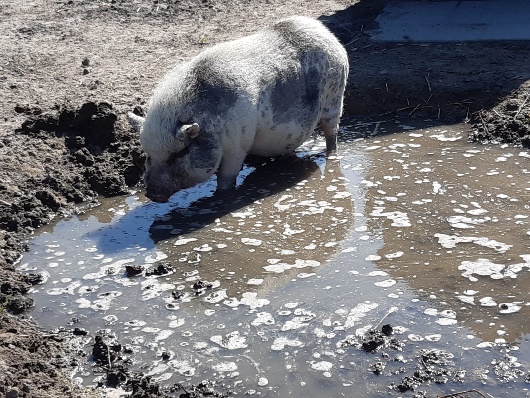 ∞ Ditjes & Datjes ∞- De vakantieopvang voor de dieren gaat hard. Denkt u er aan om op tijd aanvraag te doen voor uw dieren?-Marlieke neemt 1 juli afscheid. Heel jammer natuurlijk want we gaan haar zeker missen.-Marie-Louise (schaap) en Guus (kalkoen) zijn begin juni ingeslapen-Met shetlander Max gaat het al weer beter.----- 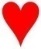 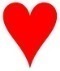 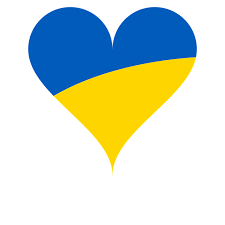 De hartelijke groeten van het kibo team: Frits, Alex, Michel, Bart, Mariska, Anita, Tom, Willy, Roy, Harrie, Aniek, Bente, Noor, Selina, Marcel, Joery, Sandra, Vincent, Annemarieke, Lwai, Lea, Dick, Marian, Lennert.( de volgende nieuwsbrief komt uit op vr. 27 mei )               Zorg- en kinderboerderij, Rodenburglaan 80, 2241 WT Wassenaar  070-5118933        E:  kinderboerderijwassenaar@philadelphia.nl    W: dagbesteding-kinderboerderijwassenaar.nl  